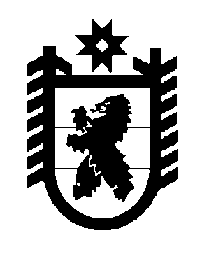 Российская Федерация Республика Карелия    ПРАВИТЕЛЬСТВО РЕСПУБЛИКИ КАРЕЛИЯПОСТАНОВЛЕНИЕ  от  25 июля 2016 года № 276-Пг. Петрозаводск О внесении изменения в постановление Правительства 
Республики Карелия от 30 декабря 2011 года № 388-ППравительство Республики Карелия п о с т а н о в л я е т:Внести в Условия предоставления и расходования субсидий местным бюджетам из бюджета Республики Карелия, утвержденные постановлением Правительства Республики Карелия от 30 декабря 2011 года № 388-П «Об утверждении Условий предоставления и расходования субсидий местным бюджетам из бюджета Республики Карелия, Критериев отбора муниципальных образований для предоставления субсидий местным бюджетам из бюджета Республики Карелия, и Методик распределения субсидий местным бюджетам из бюджета Республики Карелия между муниципальными образованиями» (Собрание законодательства Республики Карелия, 2011, № 12, ст. 2092; 2012, 
№ 3, ст. 472; № 4, ст. 668; № 6, ст. 1144, 1162; № 7, ст. 1345, 1353; № 8, ст. 1444; № 9, ст. 1631; № 10, ст. 1826; № 11, ст. 2035; № 12, ст. 2211, 2237, 2240, 2269, 2270; 2013, № 2, ст. 256; № 4, ст. 611, 625; № 6, ст. 1022; № 7, ст. 1243; 2014, 
№ 2, ст. 192; № 4,  ст. 590; № 7, ст. 1285, 1287, 1298; № 8, ст. 1443, 1445; № 9, 
ст. 1620, 1631; № 10, ст. 1826; № 12, ст. 2329, 2343; 2015, № 2, ст. 245, 251; № 3, ст. 449; № 4, ст. 671; № 5, ст. 924; № 6, ст. 1140, 1160; № 7, ст. 1375; № 8, 
ст. 1531; № 9, ст. 1755; № 10, ст. 1960, 1975, 1981; № 11, ст. 2101; Официальный интернет-портал правовой информации (www.pravo.gov.ru), 15 декабря 2015 года, № 1000201512150001; 18 января 2016 года, № 1000201601180005;
2 февраля 2016 года, № 1000201602020004; 12 февраля 2016 года, 
№ 1000201602120003, № 100201602120005; 19 февраля 2016 года, 
№ 100201602190002; 15 марта 2016 года, № 1000201603150003; 31 марта 2016 года, № 1000201603310006; 4 мая 2016 года, № 1000201605040001; 1 июня 2016 года, № 1000201606010004; 27 июня 2016 года, № 1000201606270003), изменение, признав абзац десятый подпункта «а» пункта 2 утратившим силу.           Глава Республики Карелия                                                                  А. П. Худилайнен  